.Note: Start after 24 counts intro[1-8]   Step Cross, ¼ Turn Right And Step Back, Coaster Step, Walks Forward, Anchor Step[9-16]   Step Back, ½ Flick Turn Left, ¼ Turn Left Step right, Drag Together, Sailor Step, Sway, Sway[17-24]   Step Forward, Press forward, Steps Back With Sweeps, Step Back, Touch Forward, ¼ Turn Right And Step Left, Touch right[&25-32]   Together, Step Cross, Step Side, Sailor Step, ½ Sailor Turn, Step Forward, ¾ Sweep Turn Left… start againRestarts: There are two Restarts after 16 counts in wall 3 (facing 6:00) and wall 8 (facing 12:00).Tag: There is a 4 count tag after wall 11 (facing 6:00):… then start againSubmitted by - Else Richter: else.richter@t-online.deI've Got No Roots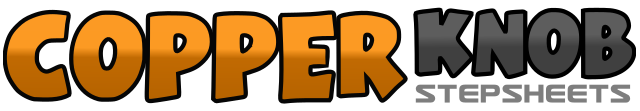 .......Count:32Wall:2Level:Improver WCS/Funky Line Dance.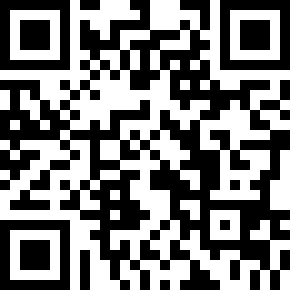 Choreographer:Jutta Leyh (DE) & Robert Hahn (DE) - April 2017Jutta Leyh (DE) & Robert Hahn (DE) - April 2017Jutta Leyh (DE) & Robert Hahn (DE) - April 2017Jutta Leyh (DE) & Robert Hahn (DE) - April 2017Jutta Leyh (DE) & Robert Hahn (DE) - April 2017.Music:No Roots - Alice MertonNo Roots - Alice MertonNo Roots - Alice MertonNo Roots - Alice MertonNo Roots - Alice Merton........1-2Step right across left, make a ¼ turn right and step left back3&4Step right back, step left next to right, step right forward5-6Step left forward, step right forward7&8Step left behind right (3rd position), recover weight forward onto right, recover weight back onto left1-2Step right back, make a flick with left behind right and do a ½ turn left on right food and step left forward3-4Make a ¼ turn left and step right to right side, slide left next to right5&6Step left behind right, step right to right side, step left slightly to left side7-8Step right to right side and swing hips to the right, recover weight onto left and swing hips to the left1-2Step right forward, press left ball forward3-4Recover weight back onto right and sweep left from front to back, step left back and sweep right from front 	to back5-6Step right back, touch left toe forward7-8Make a ¼ turn right step and step left to left side, touch right toe to right side&1-2Step right next to left, step left across right, step right to right side3&4Step left behind right, step right to right side, step left slightly to left side5&6Step right behind left and make a ¼ turn right, make a ¼ turn right and step left to left side, step right	slightly to right diagonal7-8Step left forward, make a ¾ turn left on left foot and sweep right from back to front&1Step right next to right, step left to left side2-4Start a hip roll counter clock wise (ccw) from left to right and finish with weight an left.